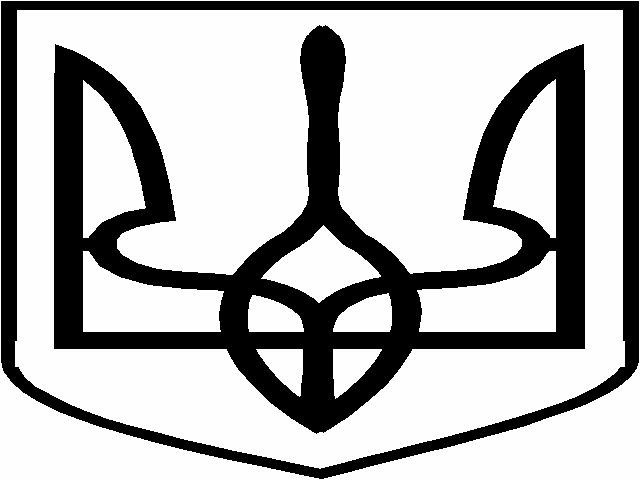 ЛОЗIВСЬКА МIСЬКА РАДА  ХАРКIВСЬКОЇ ОБЛАСТIХV СЕСIЯ VIIІ  СКЛИКАННЯ                                             Р I Ш Е Н Н Я                          «02» вересня  2021                            Лозова                                           № Про відмову Старушко Л.О. в поновленні строку дії договорів оренди землі у Лозівському районі Харківської області (Яковлівський старостинський округ)Керуючись п. 34 та ч. 1 ст. 26, ч.1 ст. 59 Закону України «Про місцеве самоврядування в Україні», ст.ст. 12, 80, 83, 93, 96, 122, 123, 124, 125, 126, 1261, 134, 148-1 Земельного кодексу України, ст. 24 Закону України «Про регулювання містобудівної діяльності», Законом України «Про землеустрій» та враховуючи положення абзацу ч. 4 Перехідних положень Закону України «Про оренду землі», Положенням про порядок визначення розмірів орендної плати при укладанні договорів оренди землі на території Лозівської міської територіальної громади, затвердженого рішенням міської ради від 19.04.2019 року № 1509 зі змінами, розглянувши звернення Старушко Людмили Олександрівни, міська радаВ И Р І Ш И Л А:1. Відмовити Старушко Людмилі Олександрівні в поновленні строку дії договору оренди землі від 10.10.2008 року (державна реєстрація від 02.12.2008 р.) з кадастровим номером 6323988500:02:000:0448, загальною площею 31,1311 га, розташованої у Лозівському районі Харківської області для ведення товарного сільськогосподарського виробництва (Яковлівський старостинський округ) в зв’язку з непогодженням з запропонованими істотними умовами договору оренди землі.  2. Відмовити Старушко Людмилі Олександрівні в поновленні строку дії договору оренди землі від 10.10.2008 року (державна реєстрація від 02.12.2008 р.) з кадастровим номером 6323988500:02:000:0447, загальною площею , розташованої у Лозівському районі Харківської області для ведення товарного сільськогосподарського виробництва (Яковлівський старостинський округ) в зв’язку з непогодженням з запропонованими істотними умовами договору оренди землі.   3. Контроль за виконанням рішення покласти на постійну комісію з питань агропромислового комплексу, земельних відносин, містобудування та архітектури.Міський голова                                                               Сергій ЗЕЛЕНСЬКИЙІнна КОШЛЯК, 2-32-69		                       	  		 Олена СТЕПАНОВА